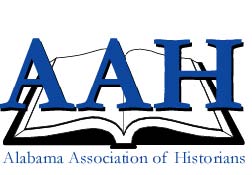 THE ALABAMA ASSOCIATION OF HISTORIANS46th Annual Meeting13-14 April 2018DoubleTree by Hilton Birmingham(808 20th St S, Birmingham, AL 35205)Concurrently with the Alabama Historical AssociationCall for PROPOSALsThe Program Committee welcomes proposals from members of the AAH, from affiliated societies, and from teachers, scholars, and public historians in all fields and disciplines of history.  We welcome proposals for individual papers, posters, and traditional panels.  If you have an oddball or experimental idea, pitch it and we will consider it.Submission Deadline:  15 January 2018.All proposals must include:One-page abstractCV or resume of presenter(s) with contact informationE-mail proposals for individual papers, posters, and panels to:Marty OlliffThe Wiregrass ArchivesTroy University Dothan Campusmolliff@troy.edu The David Warren Bowen Award is presented for the best student paper submitted for the annual AAH Conference.  To be considered, authors/presenters should indicate their student status.  The award is sponsored by the Department of History and Social Sciences at the University of West Alabama.  The winner will receive a certificate and an honorarium.